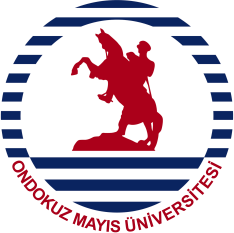 T.C. ONDOKUZMAYIS ÜNİVERSİTESİTIP FAKÜLTESİ DEKAN SEKRETERİ GÖREV TANIMIT.C. ONDOKUZMAYIS ÜNİVERSİTESİTIP FAKÜLTESİ DEKAN SEKRETERİ GÖREV TANIMIT.C. ONDOKUZMAYIS ÜNİVERSİTESİTIP FAKÜLTESİ DEKAN SEKRETERİ GÖREV TANIMIT.C. ONDOKUZMAYIS ÜNİVERSİTESİTIP FAKÜLTESİ DEKAN SEKRETERİ GÖREV TANIMIT.C. ONDOKUZMAYIS ÜNİVERSİTESİTIP FAKÜLTESİ DEKAN SEKRETERİ GÖREV TANIMIDoküman No:KKU.YD.GT.21Yayın Tarihi:08.09.2016Yayın Tarihi:08.09.2016Revizyon No:2Revizyon Tarihi20.10.2023Sayfa No:1/2BirimBirimTıp FakültesiTıp FakültesiTıp FakültesiTıp FakültesiGörev AdıGörev AdıDekan SekreteriDekan SekreteriDekan SekreteriDekan SekreteriAmir ve Üst AmirlerAmir ve Üst AmirlerDekan, Dekan Yrd., Fakülte SekreteriDekan, Dekan Yrd., Fakülte SekreteriDekan, Dekan Yrd., Fakülte SekreteriDekan, Dekan Yrd., Fakülte SekreteriGörev DevriGörev DevriDiğer sekreter veya veri kayıt personeliDiğer sekreter veya veri kayıt personeliDiğer sekreter veya veri kayıt personeliDiğer sekreter veya veri kayıt personeliGörev AmacıGörev AmacıOndokuz Mayıs Üniversitesi üst yönetimi tarafından belirlenen amaç ve ilkelere uygun olarak; fakültenin gerekli tüm faaliyetlerinin etkenlik ve verimlilikilkelerine uygun olarak yürütülmesi amacıyla fakülte dekanın görüşme ve kabullerini, günlük ve haftalık planlarını hazırlar ve diğer işlerini yürütür.Ondokuz Mayıs Üniversitesi üst yönetimi tarafından belirlenen amaç ve ilkelere uygun olarak; fakültenin gerekli tüm faaliyetlerinin etkenlik ve verimlilikilkelerine uygun olarak yürütülmesi amacıyla fakülte dekanın görüşme ve kabullerini, günlük ve haftalık planlarını hazırlar ve diğer işlerini yürütür.Ondokuz Mayıs Üniversitesi üst yönetimi tarafından belirlenen amaç ve ilkelere uygun olarak; fakültenin gerekli tüm faaliyetlerinin etkenlik ve verimlilikilkelerine uygun olarak yürütülmesi amacıyla fakülte dekanın görüşme ve kabullerini, günlük ve haftalık planlarını hazırlar ve diğer işlerini yürütür.Ondokuz Mayıs Üniversitesi üst yönetimi tarafından belirlenen amaç ve ilkelere uygun olarak; fakültenin gerekli tüm faaliyetlerinin etkenlik ve verimlilikilkelerine uygun olarak yürütülmesi amacıyla fakülte dekanın görüşme ve kabullerini, günlük ve haftalık planlarını hazırlar ve diğer işlerini yürütür.Temel İş ve SorumluluklarTemel İş ve SorumluluklarDekanın görüşme ve kabullerine ait hizmetleri yürütür.Dekanın özel ve resmi haberleşmelerini yerine getirir.Dekanın özel haberleşme ve gizlilik taşıyan yazışma işlerini yürütür.Dekanın kurum içi ve kurum dışı randevu isteklerini düzenler.Dekanın özel ve kurumsal dosyalarını tutar ve arşivler.Dekanın görevlendirmelerinde görevden ayrılma, göreve başlama yazışmalarını takip eder ve yolculuk ile konaklama için rezervasyonlarını yapar.Fakülte kurullarının (Yönetim Kurulu, Fakülte Kurulu ve Akademik Genel Kurulu) gündemlerini bir gün önceden hazırlar, alınan kararları karar defterine yazar ve ilgili birimlere dağıtımını yapar.Dinî ve millî bayramlarda dekanın tebrik mesajlarını hazırlar ve dağıtımını sağlar.Açılış ve mezuniyet törenlerinde programları hazırlar.Dekanlığın görev alanı ile ilgili vereceği diğer işleri yapar.Yukarıda belirtilen görevlerin yerine getirilmesinde dekana ve fakülte sekreterine karşı sorumludur.Dekanın görüşme ve kabullerine ait hizmetleri yürütür.Dekanın özel ve resmi haberleşmelerini yerine getirir.Dekanın özel haberleşme ve gizlilik taşıyan yazışma işlerini yürütür.Dekanın kurum içi ve kurum dışı randevu isteklerini düzenler.Dekanın özel ve kurumsal dosyalarını tutar ve arşivler.Dekanın görevlendirmelerinde görevden ayrılma, göreve başlama yazışmalarını takip eder ve yolculuk ile konaklama için rezervasyonlarını yapar.Fakülte kurullarının (Yönetim Kurulu, Fakülte Kurulu ve Akademik Genel Kurulu) gündemlerini bir gün önceden hazırlar, alınan kararları karar defterine yazar ve ilgili birimlere dağıtımını yapar.Dinî ve millî bayramlarda dekanın tebrik mesajlarını hazırlar ve dağıtımını sağlar.Açılış ve mezuniyet törenlerinde programları hazırlar.Dekanlığın görev alanı ile ilgili vereceği diğer işleri yapar.Yukarıda belirtilen görevlerin yerine getirilmesinde dekana ve fakülte sekreterine karşı sorumludur.Dekanın görüşme ve kabullerine ait hizmetleri yürütür.Dekanın özel ve resmi haberleşmelerini yerine getirir.Dekanın özel haberleşme ve gizlilik taşıyan yazışma işlerini yürütür.Dekanın kurum içi ve kurum dışı randevu isteklerini düzenler.Dekanın özel ve kurumsal dosyalarını tutar ve arşivler.Dekanın görevlendirmelerinde görevden ayrılma, göreve başlama yazışmalarını takip eder ve yolculuk ile konaklama için rezervasyonlarını yapar.Fakülte kurullarının (Yönetim Kurulu, Fakülte Kurulu ve Akademik Genel Kurulu) gündemlerini bir gün önceden hazırlar, alınan kararları karar defterine yazar ve ilgili birimlere dağıtımını yapar.Dinî ve millî bayramlarda dekanın tebrik mesajlarını hazırlar ve dağıtımını sağlar.Açılış ve mezuniyet törenlerinde programları hazırlar.Dekanlığın görev alanı ile ilgili vereceği diğer işleri yapar.Yukarıda belirtilen görevlerin yerine getirilmesinde dekana ve fakülte sekreterine karşı sorumludur.Dekanın görüşme ve kabullerine ait hizmetleri yürütür.Dekanın özel ve resmi haberleşmelerini yerine getirir.Dekanın özel haberleşme ve gizlilik taşıyan yazışma işlerini yürütür.Dekanın kurum içi ve kurum dışı randevu isteklerini düzenler.Dekanın özel ve kurumsal dosyalarını tutar ve arşivler.Dekanın görevlendirmelerinde görevden ayrılma, göreve başlama yazışmalarını takip eder ve yolculuk ile konaklama için rezervasyonlarını yapar.Fakülte kurullarının (Yönetim Kurulu, Fakülte Kurulu ve Akademik Genel Kurulu) gündemlerini bir gün önceden hazırlar, alınan kararları karar defterine yazar ve ilgili birimlere dağıtımını yapar.Dinî ve millî bayramlarda dekanın tebrik mesajlarını hazırlar ve dağıtımını sağlar.Açılış ve mezuniyet törenlerinde programları hazırlar.Dekanlığın görev alanı ile ilgili vereceği diğer işleri yapar.Yukarıda belirtilen görevlerin yerine getirilmesinde dekana ve fakülte sekreterine karşı sorumludur.T.C. ONDOKUZMAYIS ÜNİVERSİTESİTIP FAKÜLTESİ DEKAN SEKRETERİ GÖREV TANIMIT.C. ONDOKUZMAYIS ÜNİVERSİTESİTIP FAKÜLTESİ DEKAN SEKRETERİ GÖREV TANIMIT.C. ONDOKUZMAYIS ÜNİVERSİTESİTIP FAKÜLTESİ DEKAN SEKRETERİ GÖREV TANIMIT.C. ONDOKUZMAYIS ÜNİVERSİTESİTIP FAKÜLTESİ DEKAN SEKRETERİ GÖREV TANIMIT.C. ONDOKUZMAYIS ÜNİVERSİTESİTIP FAKÜLTESİ DEKAN SEKRETERİ GÖREV TANIMIDoküman No:KKU.YD.GT.21Yayın Tarihi:08.09.2016Yayın Tarihi:08.09.2016Revizyon No:2Revizyon Tarihi20.10.2023Sayfa No:2/2YetkilerYetkilerYukarıda belirtilen görev ve sorumlulukları gerçekleştirme yetkisine sahip olmak.Faaliyetlerin gerçekleştirilmesi için gerekli araç ve gereci kullanabilmek.Yukarıda belirtilen görev ve sorumlulukları gerçekleştirme yetkisine sahip olmak.Faaliyetlerin gerçekleştirilmesi için gerekli araç ve gereci kullanabilmek.Yukarıda belirtilen görev ve sorumlulukları gerçekleştirme yetkisine sahip olmak.Faaliyetlerin gerçekleştirilmesi için gerekli araç ve gereci kullanabilmek.Yukarıda belirtilen görev ve sorumlulukları gerçekleştirme yetkisine sahip olmak.Faaliyetlerin gerçekleştirilmesi için gerekli araç ve gereci kullanabilmek.Yasal DayanakYasal Dayanak2547 Sayılı YÖK Kanunu657 Sayılı Devlet Memurları Kanunuİş Kanunu2547 Sayılı YÖK Kanunu657 Sayılı Devlet Memurları Kanunuİş Kanunu2547 Sayılı YÖK Kanunu657 Sayılı Devlet Memurları Kanunuİş Kanunu2547 Sayılı YÖK Kanunu657 Sayılı Devlet Memurları Kanunuİş KanunuYetkinlikYetkinlikGörevinin gerektirdiği düzeyde iş deneyimine sahip olmak.İyi seviyede bilgisayar kullanabilmek.İletişime açık ve hoşgörülü olmak.Görevinin gerektirdiği düzeyde iş deneyimine sahip olmak.İyi seviyede bilgisayar kullanabilmek.İletişime açık ve hoşgörülü olmak.Görevinin gerektirdiği düzeyde iş deneyimine sahip olmak.İyi seviyede bilgisayar kullanabilmek.İletişime açık ve hoşgörülü olmak.Görevinin gerektirdiği düzeyde iş deneyimine sahip olmak.İyi seviyede bilgisayar kullanabilmek.İletişime açık ve hoşgörülü olmak.Beceri ve YeteneklerBeceri ve Yeteneklerİleri düzeyde bilgisayar ve internet kullanımıDüzenli ve disiplinli çalışmaEkip çalışmasına uyumlu ve katılımcıEtkin yazılı ve sözlü iletişimHoşgörülü olmaİkna kabiliyetiOrta/ileri düzey İngilizce bilmekKurumsal ve etik prensiplere bağlılıkYoğun tempoda çalışabilmeÜst ve astlarla diyalogZaman yönetimiİleri düzeyde bilgisayar ve internet kullanımıDüzenli ve disiplinli çalışmaEkip çalışmasına uyumlu ve katılımcıEtkin yazılı ve sözlü iletişimHoşgörülü olmaİkna kabiliyetiOrta/ileri düzey İngilizce bilmekKurumsal ve etik prensiplere bağlılıkYoğun tempoda çalışabilmeÜst ve astlarla diyalogZaman yönetimiİleri düzeyde bilgisayar ve internet kullanımıDüzenli ve disiplinli çalışmaEkip çalışmasına uyumlu ve katılımcıEtkin yazılı ve sözlü iletişimHoşgörülü olmaİkna kabiliyetiOrta/ileri düzey İngilizce bilmekKurumsal ve etik prensiplere bağlılıkYoğun tempoda çalışabilmeÜst ve astlarla diyalogZaman yönetimiİleri düzeyde bilgisayar ve internet kullanımıDüzenli ve disiplinli çalışmaEkip çalışmasına uyumlu ve katılımcıEtkin yazılı ve sözlü iletişimHoşgörülü olmaİkna kabiliyetiOrta/ileri düzey İngilizce bilmekKurumsal ve etik prensiplere bağlılıkYoğun tempoda çalışabilmeÜst ve astlarla diyalogZaman yönetimiHAZIRLAYANKONTROL EDENONAYLAYANKalite Birim ÇalışanıKalite Birim SorumlusuKalite Yönetim Direktörü Merkez Müdürü